                         Chewelah Arts Guild Minutes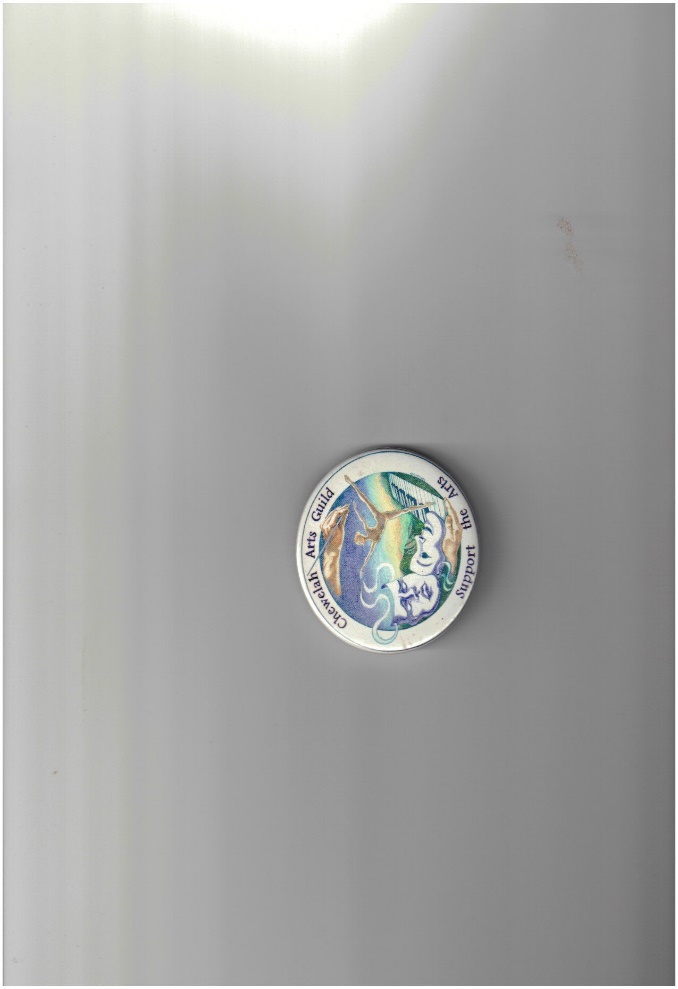                                          November 15, 2016Meeting called to order by President Kay Lupton at 5:33 pm, Northeast Washington Health Conference Center. 

CORRESPONDENCE: Woodland Theatre invited CAG to renew sponsorship at $125 or increase to $250 level (moved, Diane E., seconded: Leslie to sponsor at $125; passed; ad will have Kay's name and cell number and the CAG website). An $800 check was received from the city's hotel/motel tax funds for Music on the Mountain. A letter from the Stevens County Commissioners was also received with the notice of a $500 award for Light Up the Park from their hotel/motel tax funds.
MINUTES: Minutes of the October 18, 2016 (moved: Leslie, seconded: Dawn) meeting were approved.

TREASURER’S REPORT: Diane is working with BMI to get us in the right billing category (refund is expected). Checking: $20,299.93; savings: $1,743.39; CD: $5,628.64.

COMMITTEE REPORTS/EVENTS/EVENT REVIEW
Social Media: Rey has stepped down from Facebook posting. Diane K. continues to update the website.

Art Show (February 17-19): Updated artist and teacher packets will be distributed in mid-January. The committee is looking for artists to feature in articles. Suzanne, Kay, Leslie and Robert will each write an article for The Independent, to run weekly beginning in January. Bill will share his photos of last year's event with the committee for publicity purposes.

Light Up the Park: What a fabulous event! Thank you to all of the volunteers who made it possible. Night at the Museum had more visitors this year. The Orange Art Show gave kids an opportunity to share their pride in their creativity with their loved ones. The Flotilla was well received once folks figured out what it was. The lanterns were gorgeous and sending them aloft in waves worked beautifully. The patch locations took some figuring out--maybe go back to one long line again (with all of the faces looking one way). The scarecrow garden could be grown some more. The photo op with Black Sheep Vintage got a lot of attention. The live broadcast by KCHW was very helpful. It was also helpful that Lori Larsen could devote her time to running the sound. Contests were fun and might be held at a more peak time to attract more contestants. David's posters were great. Next year we'd
like to advertise in the Inlander to reach Spokane artists and families.
Some ideas for next year include: a pumpkin derby; parade; joining with Boo Fest; and having carving demonstrations by a master carver. Feedback from the group was: have age groups for pumpkin carving judging; elevate the winners; condense events into a shorter time frame and smaller area; move the lighted information booth closer to 395; move the carving area closer to the action for visibility; and supply wheelbarrows and wagons for transporting carved pumpkins.

Art Walk: The ad in the Independent looks nice.

Winter Concert: Joy to the World email was sent out. More than 70 tickets have been sold already. Targeted donors are being sought to make up any difference between expenses and revenue. There will be an ad and an article in next week's Independent. Leslie will help with refreshments.
Music on the Mountain: September 9 has been suggested to the Spokane Symphony as a possible performance date for 2017 but has not been confirmed.

Coloring Book: Akers collected $75 worth of sales.

Budget: Thank you for working within your committee's budget.
OLD BUSINESS: Membership: Two new members joined this month. (Current membership is 117)

By-Laws: Discussion whether the monthly meetings should be called board meetings or membership meetings with the Board. The most recently updated by-laws will be sent out with the date of revision noted.

Inventory: Has been completed.

Artist of the Month: Cheri Freeman is our featured artist. Suzanne will contact her about sharing her work to post on the website.

PACA: Work continues every Saturday from 9 am-noon. A memorial show will be performed December 30 at 6 pm.
NEW BUSINESS: Framed Posters in PACA: The donor slated for providing the framed posters will get back to Diane on the status of the gift by the end of the year.

Artist's Coop: Springdale has an artists’ co-op.

Washington State Poet Laureate: Tod Marshall, the first state poet laureate from the east side, will be in the area on December 14. During the day he will be in Valley and Paideia classrooms and give a public presentation that evening at the Chewelah Public Library from 5:30-7 pm.
DATES TO REMEMBER: December 1: First Thursday, Trails End Gallery
December 4: Winter Concert-"Joy to the World", Abundant Life Fellowship Church
December 14: Washington State Poet Laureate, Chewelah Public Library.Meeting Adjourned at approximately 6:55 pm. 

Respectfully submitted,
Sarah EnglishMembers present: 
Tom Bristol, Sarah English, Diane Evans, Susanne Griepp, Rob Hedges, Diana Kinzler, Leslie Kristiansen, Bill Lupton, Kay Lupton,Dawn McClain, and Robert Nein.



















